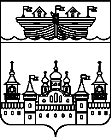 СЕЛЬСКИЙ СОВЕТНАХРАТОВСКОГО СЕЛЬСОВЕТАВОСКРЕСЕНСКОГО МУНИЦИПАЛЬНОГО РАЙОНАНИЖЕГОРОДСКОЙ ОБЛАСТИРЕШЕНИЕ13 октября 2020 года		№ 22О внесении изменений в решение сельского Совета Нахратовского сельсовета от 27.11.2017 года № 38 «О координации работы по противодействию коррупции в Нахратовском сельсовете Воскресенского муниципального районе Нижегородской области»В соответствии с Указом Президента Российской Федерации от 15 июля 2015 года № 364 «О мерах по совершенствованию организации деятельности в области противодействия коррупции», Указом Губернатора Нижегородской области от 7 октября 2015 года № 112 «О создании комиссии по координации работы по противодействию коррупции в Нижегородской области», в целях обеспечения единой государственной политики в области противодействия коррупции в Воскресенском муниципальном районе Нижегородской области, Уставом Нахратовского сельсовета и в целях приведения в соответствие с действующим  законодательством, сельский Совет решил:1.Внести в решение сельского Совета Нахратовского сельсовета от 27.11.2017 года № 38 «О координации работы по противодействию коррупции в Нахратовском сельсовете Воскресенском муниципальном районе Нижегородской области» следующие изменения:1.1 «Приложение № 1 изложить в следующей редакции:Составкомиссии по координации работы по противодействию коррупции в Нахратовском сельсовета Воскресенского муниципального района  Нижегородской области2.Настоящее решение обнародовать на информационном стенде  администрации Нахратовского сельсовета и разместить на официальном сайте администрации Воскресенского муниципального района(в информационно-телекоммуникационной сети «Интернет»).3.Контроль за исполнением данного решения возложить на возложить на главу администрации Нахратовского сельсовета Солодову С. Н.4.Настоящее решение вступает в силу со дня его официального обнародования.Глава местного самоуправления                                           			Ильина Н. В.№ п/пФамилия, Имя, ОтчествоМесто работы, занимаемая должность1Ильина Наталья ВладимировнаГлава местного самоуправления Нахратовского сельсовета, председатель комиссии2.Солодова Светлана НикандровнаГлава администрации Нахратовского сельсовета, заместитель председателя комиссии3.Борисова Валентина БорисовнаСпециалист администрации Нахратовского сельсовета, секретарь комиссииЧлены комиссииЧлены комиссииЧлены комиссии4.Горохов Роман  Алексеевичпредседатель постоянной комиссии по бюджетной, финансовой и налоговой политики сельского Совета Нахратовского сельсовета;5Мольков Игорь Ивановичдепутат сельского совета Нахратовского сельсовета6.Андреева Александра Ивановнадепутат сельского совета Нахратовского сельсовета7.Козлова Елена  БорисовнаНахратовский сельский дом культуры, директор8Костерину Наталью ВикторовнуКонсультанта отдела по профилактике коррупционных и иных правонарушений Нижегородской области.